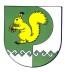 ПОСТАНОВЛЕНИЕ« 17» июня 2022 г.	№ 46О присвоении адреса объектам недвижимостиВ соответствии с Федеральным законом от 06.10.2003 № 131-ФЗ «Об общих принципах организации местного самоуправления в Российской Федерации», Постановлением Правительства РФ от 19 ноября 2014 г. N 1221"Об утверждении Правил присвоения, изменения и аннулирования адресов, Уставом Шиньшинского сельского поселения Моркинского муниципального района Республики Марий Эл, Шиньшинская сельская администрацияп о с т а н о в и л а:Присвоить адреса следующим объектам недвижимости в селе Шиньша, улица Заречная:Присвоить адреса следующим объектам недвижимости в селе Шиньша, улица Колхозная:Присвоить адреса следующим объектам недвижимости в селе Шиньша, улица Коммунистическая:Присвоить адреса следующим объектам недвижимости в селе Шиньша, улица Кооперативная:Присвоить адреса следующим объектам недвижимости в селе Шиньша, улица Молодежная:Присвоить адреса следующим объектам недвижимости в селе Шиньша, улица Новая:Постановление	№13	от	21.03.2016г.	“О	присвоении	адреса	вновь образованному земельного участка” считать недействительным.Присвоить адреса следующим объектам недвижимости в селе Шиньша, улица Петрова:Присвоить адреса следующим объектам недвижимости в селе Шиньша, улица Советская:Присвоить адреса следующим объектам недвижимости в селе Шиньша, улица Школьная:Ответственному лицу за ведение реестра достоверности, полноты и актуальности, содержащихся в ФИАС Алексееву А.О. внести изменения в Федеральную информационную адресную систему.Обнародовать настоящее постановление в установленном порядке на информационных стендах поселения и разместить в информационно- телекоммуникационной сети «Интернет» на официальном Интернет- портале Республики Марий Эл, страница Шиньшинское сельское поселение:http://mari-el.gov.ru/morki/shinsha/Pages/about.aspxНастоящее постановление вступает в силу со дня его подписанияКонтроль за исполнением настоящего постановления оставляю за собой.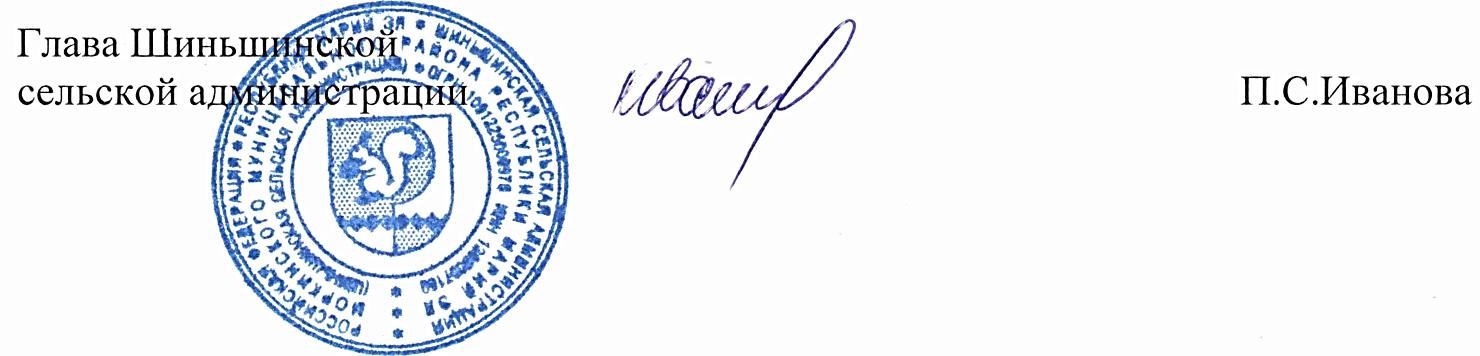 РОССИЙ ФЕДЕРАЦИЙМАРИЙ ЭЛ РЕСПУБЛИКЫСЕ МОРКО МУНИЦИПАЛ РАЙОНЫНШЕНШЕ ЯЛ КУНДЕМ АДМИНИСТРАЦИЙЖЕРОССИЙСКАЯ ФЕДЕРАЦИЯРЕСПУБЛИКА МАРИЙ ЭЛ МОРКИНСКИЙ МУНИЦИПАЛЬНЫЙ РАЙОН ШИНЬШИНСКАЯСЕЛЬСКАЯАДМИНИСТРАЦИЯ425 154,Шенше села.Петров урем, 1в Тел.: (83635) 9-61-97,факс: 9-61-97425 154, с.Шиньша,ул. Петрова, 1вТел.: (83635) 9-61-97,факс: 9-61-97№п/пНаименованиеКадастровыйномер1Российская Федерация, Республика Марий Эл, муниципальный район Моркинский, сельское поселение Шиньшинское, селоШиньша, улица Заречная, земельный участок 112:13:1550101:1102Российская Федерация, Республика Марий Эл, муниципальный район Моркинский, сельское поселение Шиньшинское, селоШиньша, улица Заречная, земельный участок 212:13:1550101:1113Российская Федерация, Республика Марий Эл, муниципальный район Моркинский, сельское поселение Шиньшинское, селоШиньша, улица Заречная, земельный участок 312:13:1550101:1124Российская Федерация, Республика Марий Эл, муниципальный район Моркинский, сельское поселение Шиньшинское, селоШиньша, улица Заречная, земельный участок 412:13:1550101:1135Российская Федерация, Республика Марий Эл, муниципальный район Моркинский, сельское поселение Шиньшинское, селоШиньша, улица Заречная, земельный участок 512:13:1550101:1146Российская Федерация, Республика Марий Эл, муниципальный район Моркинский, сельское поселение Шиньшинское, селоШиньша, улица Заречная, земельный участок 612:13:1550101:1157Российская Федерация, Республика Марий Эл, муниципальный район Моркинский, сельское поселение Шиньшинское, селоШиньша, улица Заречная, земельный участок 6а12:13:1550101:2978Российская Федерация, Республика Марий Эл, муниципальныйрайон Моркинский, сельское поселение Шиньшинское, село12:13:1550101:116Шиньша, улица Заречная, земельный участок 79Российская Федерация, Республика Марий Эл, муниципальный район Моркинский, сельское поселение Шиньшинское, селоШиньша, улица Заречная, земельный участок 912:13:1550101:11710Российская Федерация, Республика Марий Эл, муниципальный район Моркинский, сельское поселение Шиньшинское, селоШиньша, улица Заречная, земельный участок 1112:13:1550101:11811Российская Федерация, Республика Марий Эл, муниципальный район Моркинский, сельское поселение Шиньшинское, селоШиньша, улица Заречная, земельный участок 1312:13:1550101:11912Российская Федерация, Республика Марий Эл, муниципальный район Моркинский, сельское поселение Шиньшинское, селоШиньша, улица Заречная, земельный участок 1512:13:1550101:12013Российская Федерация, Республика Марий Эл, муниципальный район Моркинский, сельское поселение Шиньшинское, селоШиньша, улица Заречная, земельный участок 1712:13:1550101:12114Российская Федерация, Республика Марий Эл, муниципальный район Моркинский, сельское поселение Шиньшинское, селоШиньша, улица Заречная, земельный участок 1912:13:1550101:12215Российская Федерация, Республика Марий Эл, муниципальный район Моркинский, сельское поселение Шиньшинское, селоШиньша, улица Заречная, земельный участок 2112:13:1550101:12316Российская Федерация, Республика Марий Эл, муниципальный район Моркинский, сельское поселение Шиньшинское, селоШиньша, улица Заречная, земельный участок 2312:13:1550101:12417Российская Федерация, Республика Марий Эл, муниципальный район Моркинский, сельское поселение Шиньшинское, селоШиньша, улица Заречная, земельный участок 2512:13:1550101:12518Российская Федерация, Республика Марий Эл, муниципальный район Моркинский, сельское поселение Шиньшинское, селоШиньша, улица Заречная, земельный участок 2712:13:1550101:12619Российская Федерация, Республика Марий Эл, муниципальный район Моркинский, сельское поселение Шиньшинское, селоШиньша, улица Заречная, земельный участок 2812:13:1550101:12720Российская Федерация, Республика Марий Эл, муниципальный район Моркинский, сельское поселение Шиньшинское, селоШиньша, улица Заречная, земельный участок 2912:13:1550101:12821Российская Федерация, Республика Марий Эл, муниципальный район Моркинский, сельское поселение Шиньшинское, селоШиньша, улица Заречная, земельный участок 29а12:13:1550101:13922Российская Федерация, Республика Марий Эл, муниципальный район Моркинский, сельское поселение Шиньшинское, селоШиньша, улица Заречная, земельный участок 3012:13:1550101:12923Российская Федерация, Республика Марий Эл, муниципальный район Моркинский, сельское поселение Шиньшинское, селоШиньша, улица Заречная, земельный участок 3112:13:1550101:13024Российская Федерация, Республика Марий Эл, муниципальный район Моркинский, сельское поселение Шиньшинское, селоШиньша, улица Заречная, земельный участок 3212:13:1550101:13125Российская Федерация, Республика Марий Эл, муниципальный район Моркинский, сельское поселение Шиньшинское, селоШиньша, улица Заречная, земельный участок 3312:13:1550101:13226Российская Федерация, Республика Марий Эл, муниципальный район Моркинский, сельское поселение Шиньшинское, селоШиньша, улица Заречная, земельный участок 3412:13:1550101:13327Российская Федерация, Республика Марий Эл, муниципальныйрайон Моркинский, сельское поселение Шиньшинское, селоШиньша, улица Заречная, земельный участок 3512:13:1550101:13428Российская Федерация, Республика Марий Эл, муниципальный район Моркинский, сельское поселение Шиньшинское, селоШиньша, улица Заречная, земельный участок 3612:13:1550101:13529Российская Федерация, Республика Марий Эл, муниципальный район Моркинский, сельское поселение Шиньшинское, селоШиньша, улица Заречная, земельный участок 3712:13:1550101:13630Российская Федерация, Республика Марий Эл, муниципальный район Моркинский, сельское поселение Шиньшинское, селоШиньша, улица Заречная, земельный участок 3812:13:1550101:13731Российская Федерация, Республика Марий Эл, муниципальный район Моркинский, сельское поселение Шиньшинское, селоШиньша, улица Заречная, земельный участок 3912:13:1550101:138№ п/пНаименованиеКадастровый номер1Российская Федерация, Республика Марий Эл, муниципальный район Моркинский, сельское поселение Шиньшинское, селоШиньша, улица Колхозная, земельный участок 112:13:1550103:1992Российская Федерация, Республика Марий Эл, муниципальный район Моркинский, сельское поселение Шиньшинское, селоШиньша, улица Колхозная, земельный участок 212:13:1550103:2473Российская Федерация, Республика Марий Эл, муниципальный район Моркинский, сельское поселение Шиньшинское, селоШиньша, улица Колхозная, земельный участок 312:13:1550103:214Российская Федерация, Республика Марий Эл, муниципальный район Моркинский, сельское поселение Шиньшинское, селоШиньша, улица Колхозная, земельный участок 412:13:1550103:225Российская Федерация, Республика Марий Эл, муниципальный район Моркинский, сельское поселение Шиньшинское, селоШиньша, улица Колхозная, земельный участок 512:13:1550103:236Российская Федерация, Республика Марий Эл, муниципальный район Моркинский, сельское поселение Шиньшинское, селоШиньша, улица Колхозная, земельный участок 612:13:1550103:247Российская Федерация, Республика Марий Эл, муниципальный район Моркинский, сельское поселение Шиньшинское, селоШиньша, улица Колхозная, земельный участок 712:13:1550103:258Российская Федерация, Республика Марий Эл, муниципальный район Моркинский, сельское поселение Шиньшинское, селоШиньша, улица Колхозная, земельный участок 812:13:1550103:269Российская Федерация, Республика Марий Эл, муниципальный район Моркинский, сельское поселение Шиньшинское, селоШиньша, улица Колхозная, земельный участок 912:13:1550103:2710Российская Федерация, Республика Марий Эл, муниципальный район Моркинский, сельское поселение Шиньшинское, селоШиньша, улица Колхозная, земельный участок 1012:13:1550103:2811Российская Федерация, Республика Марий Эл, муниципальный район Моркинский, сельское поселение Шиньшинское, селоШиньша, улица Колхозная, земельный участок 1112:13:1550103:2912Российская Федерация, Республика Марий Эл, муниципальный район Моркинский, сельское поселение Шиньшинское, селоШиньша, улица Колхозная, земельный участок 1212:13:1550103:1113Российская Федерация, Республика Марий Эл, муниципальный12:13:1550103:30район Моркинский, сельское поселение Шиньшинское, селоШиньша, улица Колхозная, земельный участок 1314Российская Федерация, Республика Марий Эл, муниципальный район Моркинский, сельское поселение Шиньшинское, селоШиньша, улица Колхозная, земельный участок 1412:13:1550103:3115Российская Федерация, Республика Марий Эл, муниципальный район Моркинский, сельское поселение Шиньшинское, селоШиньша, улица Колхозная, земельный участок 1512:13:1550103:3216Российская Федерация, Республика Марий Эл, муниципальный район Моркинский, сельское поселение Шиньшинское, селоШиньша, улица Колхозная, земельный участок 1612:13:1550103:3317Российская Федерация, Республика Марий Эл, муниципальный район Моркинский, сельское поселение Шиньшинское, селоШиньша, улица Колхозная, земельный участок 1712:13:1550103:3418Российская Федерация, Республика Марий Эл, муниципальный район Моркинский, сельское поселение Шиньшинское, селоШиньша, улица Колхозная, земельный участок 1812:13:1550103:3519Российская Федерация, Республика Марий Эл, муниципальный район Моркинский, сельское поселение Шиньшинское, селоШиньша, улица Колхозная, земельный участок 1912:13:1550103:3620Российская Федерация, Республика Марий Эл, муниципальный район Моркинский, сельское поселение Шиньшинское, селоШиньша, улица Колхозная, земельный участок 2012:13:1550103:3821Российская Федерация, Республика Марий Эл, муниципальный район Моркинский, сельское поселение Шиньшинское, селоШиньша, улица Колхозная, земельный участок 2112:13:1550103:60722Российская Федерация, Республика Марий Эл, муниципальный район Моркинский, сельское поселение Шиньшинское, селоШиньша, улица Колхозная, земельный участок 21а12:13:1550103:60523Российская Федерация, Республика Марий Эл, муниципальный район Моркинский, сельское поселение Шиньшинское, селоШиньша, улица Колхозная, земельный участок 2312:13:1550103:4124Российская Федерация, Республика Марий Эл, муниципальный район Моркинский, сельское поселение Шиньшинское, селоШиньша, улица Колхозная, земельный участок 2412:13:1550103:56025Российская Федерация, Республика Марий Эл, муниципальный район Моркинский, сельское поселение Шиньшинское, селоШиньша, улица Колхозная, земельный участок 2512:13:1550103:4226Российская Федерация, Республика Марий Эл, муниципальный район Моркинский, сельское поселение Шиньшинское, селоШиньша, улица Колхозная, земельный участок 2612:13:1550103:4327Российская Федерация, Республика Марий Эл, муниципальный район Моркинский, сельское поселение Шиньшинское, селоШиньша, улица Колхозная, земельный участок 2712:13:1550103:4428Российская Федерация, Республика Марий Эл, муниципальный район Моркинский, сельское поселение Шиньшинское, селоШиньша, улица Колхозная, земельный участок 2812:13:1550103:4529Российская Федерация, Республика Марий Эл, муниципальный район Моркинский, сельское поселение Шиньшинское, селоШиньша, улица Колхозная, земельный участок 2912:13:1550103:4630Российская Федерация, Республика Марий Эл, муниципальный район Моркинский, сельское поселение Шиньшинское, селоШиньша, улица Колхозная, земельный участок 3012:13:1550103:4731Российская Федерация, Республика Марий Эл, муниципальный район Моркинский, сельское поселение Шиньшинское, селоШиньша, улица Колхозная, земельный участок 3112:13:1550103:4832Российская Федерация, Республика Марий Эл, муниципальный район Моркинский, сельское поселение Шиньшинское, селоШиньша, улица Колхозная, земельный участок 31а12:13:1550103:4933Российская Федерация, Республика Марий Эл, муниципальный район Моркинский, сельское поселение Шиньшинское, селоШиньша, улица Колхозная, земельный участок 3212:13:1550103:5034Российская Федерация, Республика Марий Эл, муниципальный район Моркинский, сельское поселение Шиньшинское, селоШиньша, улица Колхозная, земельный участок 3312:13:1550103:5135Российская Федерация, Республика Марий Эл, муниципальный район Моркинский, сельское поселение Шиньшинское, селоШиньша, улица Колхозная, земельный участок 3412:13:1550103:5236Российская Федерация, Республика Марий Эл, муниципальный район Моркинский, сельское поселение Шиньшинское, селоШиньша, улица Колхозная, земельный участок 3512:13:1550103:5337Российская Федерация, Республика Марий Эл, муниципальный район Моркинский, сельское поселение Шиньшинское, селоШиньша, улица Колхозная, земельный участок 3612:13:1550103:5438Российская Федерация, Республика Марий Эл, муниципальный район Моркинский, сельское поселение Шиньшинское, селоШиньша, улица Колхозная, земельный участок 3712:13:1550103:5539Российская Федерация, Республика Марий Эл, муниципальный район Моркинский, сельское поселение Шиньшинское, селоШиньша, улица Колхозная, земельный участок 3812:13:1550103:5640Российская Федерация, Республика Марий Эл, муниципальный район Моркинский, сельское поселение Шиньшинское, селоШиньша, улица Колхозная, земельный участок 3912:13:1550103:5741Российская Федерация, Республика Марий Эл, муниципальный район Моркинский, сельское поселение Шиньшинское, селоШиньша, улица Колхозная, земельный участок 4012:13:1550103:5842Российская Федерация, Республика Марий Эл, муниципальный район Моркинский, сельское поселение Шиньшинское, селоШиньша, улица Колхозная, земельный участок 4112:13:1550103:5943Российская Федерация, Республика Марий Эл, муниципальный район Моркинский, сельское поселение Шиньшинское, селоШиньша, улица Колхозная, земельный участок 4212:13:1550103:6044Российская Федерация, Республика Марий Эл, муниципальный район Моркинский, сельское поселение Шиньшинское, селоШиньша, улица Колхозная, земельный участок 4312:13:1550103:6145Российская Федерация, Республика Марий Эл, муниципальный район Моркинский, сельское поселение Шиньшинское, селоШиньша, улица Колхозная, земельный участок 4412:13:1550103:6546Российская Федерация, Республика Марий Эл, муниципальный район Моркинский, сельское поселение Шиньшинское, селоШиньша, улица Колхозная, земельный участок 4512:13:1550103:6247Российская Федерация, Республика Марий Эл, муниципальный район Моркинский, сельское поселение Шиньшинское, селоШиньша, улица Колхозная, земельный участок 4612:13:1550103:6348Российская Федерация, Республика Марий Эл, муниципальный район Моркинский, сельское поселение Шиньшинское, селоШиньша, улица Колхозная, земельный участок 4712:13:1550103:6449Российская Федерация, Республика Марий Эл, муниципальный район Моркинский, сельское поселение Шиньшинское, селоШиньша, улица Колхозная, земельный участок 4812:13:1550103:53850Российская Федерация, Республика Марий Эл, муниципальныйрайон Моркинский, сельское поселение Шиньшинское, село12:13:1550103:66Шиньша, улица Колхозная, земельный участок 48а51Российская Федерация, Республика Марий Эл, муниципальный район Моркинский, сельское поселение Шиньшинское, селоШиньша, улица Колхозная, земельный участок 4912:13:1550103:6752Российская Федерация, Республика Марий Эл, муниципальный район Моркинский, сельское поселение Шиньшинское, селоШиньша, улица Колхозная, земельный участок 5012:13:1550103:6853Российская Федерация, Республика Марий Эл, муниципальный район Моркинский, сельское поселение Шиньшинское, селоШиньша, улица Колхозная, земельный участок 5112:13:1550103:6954Российская Федерация, Республика Марий Эл, муниципальный район Моркинский, сельское поселение Шиньшинское, селоШиньша, улица Колхозная, земельный участок 5212:13:1550103:7155Российская Федерация, Республика Марий Эл, муниципальный район Моркинский, сельское поселение Шиньшинское, селоШиньша, улица Колхозная, земельный участок 5312:13:1550103:7056Российская Федерация, Республика Марий Эл, муниципальный район Моркинский, сельское поселение Шиньшинское, селоШиньша, улица Колхозная, земельный участок 5412:13:1550103:7257Российская Федерация, Республика Марий Эл, муниципальный район Моркинский, сельское поселение Шиньшинское, селоШиньша, улица Колхозная, земельный участок 5512:13:1550103:7358Российская Федерация, Республика Марий Эл, муниципальный район Моркинский, сельское поселение Шиньшинское, селоШиньша, улица Колхозная, земельный участок 5612:13:1550103:7459Российская Федерация, Республика Марий Эл, муниципальный район Моркинский, сельское поселение Шиньшинское, селоШиньша, улица Колхозная, земельный участок 5712:13:1550103:7560Российская Федерация, Республика Марий Эл, муниципальный район Моркинский, сельское поселение Шиньшинское, селоШиньша, улица Колхозная, земельный участок 5812:13:1550103:7661Российская Федерация, Республика Марий Эл, муниципальный район Моркинский, сельское поселение Шиньшинское, селоШиньша, улица Колхозная, земельный участок 6012:13:1550103:7762Российская Федерация, Республика Марий Эл, муниципальный район Моркинский, сельское поселение Шиньшинское, селоШиньша, улица Колхозная, земельный участок 6212:13:1550103:7863Российская Федерация, Республика Марий Эл, муниципальный район Моркинский, сельское поселение Шиньшинское, селоШиньша, улица Колхозная, земельный участок 6412:13:1550103:7964Российская Федерация, Республика Марий Эл, муниципальный район Моркинский, сельское поселение Шиньшинское, селоШиньша, улица Колхозная, земельный участок 6612:13:1550103:8065Российская Федерация, Республика Марий Эл, муниципальный район Моркинский, сельское поселение Шиньшинское, селоШиньша, улица Колхозная, земельный участок 6812:13:1550103:3966Российская Федерация, Республика Марий Эл, муниципальный район Моркинский, сельское поселение Шиньшинское, селоШиньша, улица Колхозная, земельный участок 7012:13:1550101:15567Российская Федерация, Республика Марий Эл, муниципальный район Моркинский, сельское поселение Шиньшинское, селоШиньша, улица Колхозная, земельный участок 7212:13:1550101:15668Российская Федерация, Республика Марий Эл, муниципальный район Моркинский, сельское поселение Шиньшинское, селоШиньша, улица Колхозная, земельный участок 7412:13:1550101:15769Российская Федерация, Республика Марий Эл, муниципальный12:13:1550101:158район Моркинский, сельское поселение Шиньшинское, селоШиньша, улица Колхозная, земельный участок 7670Российская Федерация, Республика Марий Эл, муниципальный район Моркинский, сельское поселение Шиньшинское, селоШиньша, улица Колхозная, земельный участок 7812:13:1550101:15971Российская Федерация, Республика Марий Эл, муниципальный район Моркинский, сельское поселение Шиньшинское, селоШиньша, улица Колхозная, земельный участок 78а12:13:1550101:16772Российская Федерация, Республика Марий Эл, муниципальный район Моркинский, сельское поселение Шиньшинское, селоШиньша, улица Колхозная, земельный участок 8012:13:1550101:160№п/пНаименованиеКадастровыйномер1Российская Федерация, Республика Марий Эл, муниципальный район Моркинский, сельское поселение Шиньшинское, селоШиньша, улица Коммунистическая, земельный участок 112:13:1550101:2412Российская Федерация, Республика Марий Эл, муниципальный район Моркинский, сельское поселение Шиньшинское, селоШиньша, улица Коммунистическая, земельный участок 1а12:13:1550101:1413Российская Федерация, Республика Марий Эл, муниципальный район Моркинский, сельское поселение Шиньшинское, селоШиньша, улица Коммунистическая, земельный участок 212:13:1550102:14Российская Федерация, Республика Марий Эл, муниципальный район Моркинский, сельское поселение Шиньшинское, селоШиньша, улица Коммунистическая, земельный участок 2в12:13:1550102:905Российская Федерация, Республика Марий Эл, муниципальный район Моркинский, сельское поселение Шиньшинское, селоШиньша, улица Коммунистическая, земельный участок 3а12:13:1550101:1776Российская Федерация, Республика Марий Эл, муниципальный район Моркинский, сельское поселение Шиньшинское, селоШиньша, улица Коммунистическая, земельный участок 412:13:1550102:27Российская Федерация, Республика Марий Эл, муниципальный район Моркинский, сельское поселение Шиньшинское, селоШиньша, улица Коммунистическая, земельный участок 512:13:1550101:1428Российская Федерация, Республика Марий Эл, муниципальный район Моркинский, сельское поселение Шиньшинское, селоШиньша, улица Коммунистическая, земельный участок 612:13:1550102:39Российская Федерация, Республика Марий Эл, муниципальный район Моркинский, сельское поселение Шиньшинское, селоШиньша, улица Коммунистическая, земельный участок 712:13:1550101:14310Российская Федерация, Республика Марий Эл, муниципальныйрайон Моркинский, сельское поселение Шиньшинское, село Шиньша, улица Коммунистическая, земельный участок 7а12:13:1550101:16811Российская Федерация, Республика Марий Эл, муниципальный район Моркинский, сельское поселение Шиньшинское, селоШиньша, улица Коммунистическая, земельный участок 812:13:1550102:412Российская Федерация, Республика Марий Эл, муниципальный район Моркинский, сельское поселение Шиньшинское, селоШиньша, улица Коммунистическая, земельный участок 912:13:1550101:14413Российская Федерация, Республика Марий Эл, муниципальныйрайон Моркинский, сельское поселение Шиньшинское, село Шиньша, улица Коммунистическая, земельный участок 1012:13:1550102:514Российская Федерация, Республика Марий Эл, муниципальный12:13:1550101:145район Моркинский, сельское поселение Шиньшинское, селоШиньша, улица Коммунистическая, земельный участок 1115Российская Федерация, Республика Марий Эл, муниципальный район Моркинский, сельское поселение Шиньшинское, селоШиньша, улица Коммунистическая, земельный участок 1212:13:1550102:616Российская Федерация, Республика Марий Эл, муниципальный район Моркинский, сельское поселение Шиньшинское, селоШиньша, улица Коммунистическая, земельный участок 1312:13:1550101:14617Российская Федерация, Республика Марий Эл, муниципальныйрайон Моркинский, сельское поселение Шиньшинское, село Шиньша, улица Коммунистическая, земельный участок 1412:13:1550102:718Российская Федерация, Республика Марий Эл, муниципальныйрайон Моркинский, сельское поселение Шиньшинское, село Шиньша, улица Коммунистическая, земельный участок 1512:13:1550101:14719Российская Федерация, Республика Марий Эл, муниципальный район Моркинский, сельское поселение Шиньшинское, селоШиньша, улица Коммунистическая, земельный участок 1612:13:1550102:820Российская Федерация, Республика Марий Эл, муниципальный район Моркинский, сельское поселение Шиньшинское, селоШиньша, улица Коммунистическая, земельный участок 1712:13:1550101:14821Российская Федерация, Республика Марий Эл, муниципальный район Моркинский, сельское поселение Шиньшинское, селоШиньша, улица Коммунистическая, земельный участок 1812:13:1550102:922Российская Федерация, Республика Марий Эл, муниципальныйрайон Моркинский, сельское поселение Шиньшинское, село Шиньша, улица Коммунистическая, земельный участок 1912:13:1550101:15023Российская Федерация, Республика Марий Эл, муниципальныйрайон Моркинский, сельское поселение Шиньшинское, село Шиньша, улица Коммунистическая, земельный участок 19а12:13:1550101:14924Российская Федерация, Республика Марий Эл, муниципальныйрайон Моркинский, сельское поселение Шиньшинское, село Шиньша, улица Коммунистическая, земельный участок 2012:13:1550102:1025Российская Федерация, Республика Марий Эл, муниципальныйрайон Моркинский, сельское поселение Шиньшинское, село Шиньша, улица Коммунистическая, земельный участок 2112:13:1550101:15126Российская Федерация, Республика Марий Эл, муниципальный район Моркинский, сельское поселение Шиньшинское, селоШиньша, улица Коммунистическая, земельный участок 2212:13:1550102:1127Российская Федерация, Республика Марий Эл, муниципальный район Моркинский, сельское поселение Шиньшинское, селоШиньша, улица Коммунистическая, земельный участок 23/112:13:1550101:15228Российская Федерация, Республика Марий Эл, муниципальный район Моркинский, сельское поселение Шиньшинское, селоШиньша, улица Коммунистическая, земельный участок 23/212:13:1550101:15329Российская Федерация, Республика Марий Эл, муниципальный район Моркинский, сельское поселение Шиньшинское, селоШиньша, улица Коммунистическая, земельный участок 2412:13:1550102:1230Российская Федерация, Республика Марий Эл, муниципальныйрайон Моркинский, сельское поселение Шиньшинское, село Шиньша, улица Коммунистическая, земельный участок 2512:13:1550101:15431Российская Федерация, Республика Марий Эл, муниципальный район Моркинский, сельское поселение Шиньшинское, селоШиньша, улица Коммунистическая, земельный участок 2612:13:1550102:1332Российская Федерация, Республика Марий Эл, муниципальный район Моркинский, сельское поселение Шиньшинское, селоШиньша, улица Коммунистическая, земельный участок 2812:13:1550102:1433Российская Федерация, Республика Марий Эл, муниципальный район Моркинский, сельское поселение Шиньшинское, селоШиньша, улица Коммунистическая, земельный участок 3012:13:1550102:1534Российская Федерация, Республика Марий Эл, муниципальныйрайон Моркинский, сельское поселение Шиньшинское, село Шиньша, улица Коммунистическая, земельный участок 3212:13:1550102:1635Российская Федерация, Республика Марий Эл, муниципальный район Моркинский, сельское поселение Шиньшинское, селоШиньша, улица Коммунистическая, земельный участок 3412:13:1550102:1736Российская Федерация, Республика Марий Эл, муниципальный район Моркинский, сельское поселение Шиньшинское, селоШиньша, улица Коммунистическая, земельный участок 3612:13:1550102:1837Российская Федерация, Республика Марий Эл, муниципальный район Моркинский, сельское поселение Шиньшинское, селоШиньша, улица Коммунистическая, земельный участок 3812:13:1550102:1938Российская Федерация, Республика Марий Эл, муниципальныйрайон Моркинский, сельское поселение Шиньшинское, село Шиньша, улица Коммунистическая, земельный участок 4012:13:1550102:2039Российская Федерация, Республика Марий Эл, муниципальный район Моркинский, сельское поселение Шиньшинское, селоШиньша, улица Коммунистическая, земельный участок 4212:13:1550102:2140Российская Федерация, Республика Марий Эл, муниципальный район Моркинский, сельское поселение Шиньшинское, селоШиньша, улица Коммунистическая, земельный участок 4412:13:1550102:2241Российская Федерация, Республика Марий Эл, муниципальныйрайон Моркинский, сельское поселение Шиньшинское, село Шиньша, улица Коммунистическая, земельный участок 4612:13:1550102:2342Российская Федерация, Республика Марий Эл, муниципальный район Моркинский, сельское поселение Шиньшинское, селоШиньша, улица Коммунистическая, земельный участок 4812:13:1550102:2443Российская Федерация, Республика Марий Эл, муниципальный район Моркинский, сельское поселение Шиньшинское, селоШиньша, улица Коммунистическая, земельный участок 5012:13:1550102:2544Российская Федерация, Республика Марий Эл, муниципальный район Моркинский, сельское поселение Шиньшинское, селоШиньша, улица Коммунистическая, земельный участок 5212:13:1550102:2645Российская Федерация, Республика Марий Эл, муниципальныйрайон Моркинский, сельское поселение Шиньшинское, село Шиньша, улица Коммунистическая, земельный участок 5412:13:1550102:2746Российская Федерация, Республика Марий Эл, муниципальный район Моркинский, сельское поселение Шиньшинское, селоШиньша, улица Коммунистическая, земельный участок 54а12:13:1550102:2847Российская Федерация, Республика Марий Эл, муниципальный район Моркинский, сельское поселение Шиньшинское, селоШиньша, улица Коммунистическая, земельный участок 5612:13:1550102:2948Российская Федерация, Республика Марий Эл, муниципальный район Моркинский, сельское поселение Шиньшинское, селоШиньша, улица Коммунистическая, земельный участок 5812:13:1550102:3049Российская Федерация, Республика Марий Эл, муниципальный район Моркинский, сельское поселение Шиньшинское, селоШиньша, улица Коммунистическая, земельный участок 6012:13:1550102:3150Российская Федерация, Республика Марий Эл, муниципальный район Моркинский, сельское поселение Шиньшинское, селоШиньша, улица Коммунистическая, земельный участок 6212:13:1550102:3251Российская Федерация, Республика Марий Эл, муниципальныйрайон Моркинский, сельское поселение Шиньшинское, село12:13:1550102:33Шиньша, улица Коммунистическая, земельный участок 6452Российская Федерация, Республика Марий Эл, муниципальный район Моркинский, сельское поселение Шиньшинское, селоШиньша, улица Коммунистическая, земельный участок 6612:13:1550102:3453Российская Федерация, Республика Марий Эл, муниципальныйрайон Моркинский, сельское поселение Шиньшинское, село Шиньша, улица Коммунистическая, земельный участок 6812:13:1550102:3654Российская Федерация, Республика Марий Эл, муниципальный район Моркинский, сельское поселение Шиньшинское, селоШиньша, улица Коммунистическая, земельный участок 7012:13:1550102:3755Российская Федерация, Республика Марий Эл, муниципальный район Моркинский, сельское поселение Шиньшинское, селоШиньша, улица Коммунистическая, земельный участок 7212:13:1550102:3856Российская Федерация, Республика Марий Эл, муниципальный район Моркинский, сельское поселение Шиньшинское, селоШиньша, улица Коммунистическая, земельный участок 7412:13:1550102:39№ п/пНаименованиеКадастровый номер1Российская Федерация, Республика Марий Эл, муниципальный район Моркинский, сельское поселение Шиньшинское, селоШиньша, улица Кооперативная, земельный участок 212:13:1550103:2022Российская Федерация, Республика Марий Эл, муниципальный район Моркинский, сельское поселение Шиньшинское, селоШиньша, улица Кооперативная, земельный участок 312:13:1550103:2033Российская Федерация, Республика Марий Эл, муниципальный район Моркинский, сельское поселение Шиньшинское, селоШиньша, улица Кооперативная, земельный участок 412:13:1550103:2044Российская Федерация, Республика Марий Эл, муниципальный район Моркинский, сельское поселение Шиньшинское, селоШиньша, улица Кооперативная, земельный участок 512:13:1550103:2055Российская Федерация, Республика Марий Эл, муниципальный район Моркинский, сельское поселение Шиньшинское, селоШиньша, улица Кооперативная, земельный участок 612:13:1550103:2066Российская Федерация, Республика Марий Эл, муниципальный район Моркинский, сельское поселение Шиньшинское, селоШиньша, улица Кооперативная, земельный участок 712:13:1550103:2077Российская Федерация, Республика Марий Эл, муниципальный район Моркинский, сельское поселение Шиньшинское, селоШиньша, улица Кооперативная, земельный участок 812:13:1550103:2088Российская Федерация, Республика Марий Эл, муниципальный район Моркинский, сельское поселение Шиньшинское, селоШиньша, улица Кооперативная, земельный участок 912:13:1550103:2099Российская Федерация, Республика Марий Эл, муниципальный район Моркинский, сельское поселение Шиньшинское, селоШиньша, улица Кооперативная, земельный участок 1012:13:1550103:21010Российская Федерация, Республика Марий Эл, муниципальный район Моркинский, сельское поселение Шиньшинское, селоШиньша, улица Кооперативная, земельный участок 1112:13:1550103:21111Российская Федерация, Республика Марий Эл, муниципальный район Моркинский, сельское поселение Шиньшинское, селоШиньша, улица Кооперативная, земельный участок 1212:13:1550103:21212Российская Федерация, Республика Марий Эл, муниципальныйрайон Моркинский, сельское поселение Шиньшинское, село12:13:1550103:213Шиньша, улица Кооперативная, земельный участок 1313Российская Федерация, Республика Марий Эл, муниципальный район Моркинский, сельское поселение Шиньшинское, селоШиньша, улица Кооперативная, земельный участок 1412:13:1550103:21414Российская Федерация, Республика Марий Эл, муниципальныйрайон Моркинский, сельское поселение Шиньшинское, село Шиньша, улица Кооперативная, земельный участок 1512:13:1550103:21515Российская Федерация, Республика Марий Эл, муниципальный район Моркинский, сельское поселение Шиньшинское, селоШиньша, улица Кооперативная, земельный участок 1612:13:1550103:21616Российская Федерация, Республика Марий Эл, муниципальный район Моркинский, сельское поселение Шиньшинское, селоШиньша, улица Кооперативная, земельный участок 1712:13:1550103:21717Российская Федерация, Республика Марий Эл, муниципальный район Моркинский, сельское поселение Шиньшинское, селоШиньша, улица Кооперативная, земельный участок 1812:13:1550103:21818Российская Федерация, Республика Марий Эл, муниципальный район Моркинский, сельское поселение Шиньшинское, селоШиньша, улица Кооперативная, земельный участок 1912:13:1550103:21919Российская Федерация, Республика Марий Эл, муниципальный район Моркинский, сельское поселение Шиньшинское, селоШиньша, улица Кооперативная, земельный участок 2012:13:1550103:22020Российская Федерация, Республика Марий Эл, муниципальный район Моркинский, сельское поселение Шиньшинское, селоШиньша, улица Кооперативная, земельный участок 2112:13:1550103:22121Российская Федерация, Республика Марий Эл, муниципальный район Моркинский, сельское поселение Шиньшинское, селоШиньша, улица Кооперативная, земельный участок 2212:13:1550103:20122Российская Федерация, Республика Марий Эл, муниципальный район Моркинский, сельское поселение Шиньшинское, селоШиньша, улица Кооперативная, земельный участок 22а12:13:1550103:487№ п/пНаименованиеКадастровый номер1Российская Федерация, Республика Марий Эл, муниципальный район Моркинский, сельское поселение Шиньшинское, селоШиньша, улица Молодежная, земельный участок 112:13:1550103:2282Российская Федерация, Республика Марий Эл, муниципальный район Моркинский, сельское поселение Шиньшинское, селоШиньша, улица Молодежная, земельный участок 1а12:13:0000000:13643Российская Федерация, Республика Марий Эл, муниципальный район Моркинский, сельское поселение Шиньшинское, селоШиньша, улица Молодежная, земельный участок 212:13:1550103:2394Российская Федерация, Республика Марий Эл, муниципальный район Моркинский, сельское поселение Шиньшинское, селоШиньша, улица Молодежная, земельный участок 312:13:1550103:2295Российская Федерация, Республика Марий Эл, муниципальный район Моркинский, сельское поселение Шиньшинское, селоШиньша, улица Молодежная, земельный участок 412:13:1550103:2386Российская Федерация, Республика Марий Эл, муниципальный район Моркинский, сельское поселение Шиньшинское, селоШиньша, улица Молодежная, земельный участок 512:13:1550103:2307Российская Федерация, Республика Марий Эл, муниципальныйрайон Моркинский, сельское поселение Шиньшинское, село12:13:1550103:237Шиньша, улица Молодежная, земельный участок 68Российская Федерация, Республика Марий Эл, муниципальный район Моркинский, сельское поселение Шиньшинское, селоШиньша, улица Молодежная, земельный участок 712:13:1550103:2319Российская Федерация, Республика Марий Эл, муниципальный район Моркинский, сельское поселение Шиньшинское, селоШиньша, улица Молодежная, земельный участок 812:13:1550103:23610Российская Федерация, Республика Марий Эл, муниципальный район Моркинский, сельское поселение Шиньшинское, селоШиньша, улица Молодежная, земельный участок 912:13:1550103:23211Российская Федерация, Республика Марий Эл, муниципальный район Моркинский, сельское поселение Шиньшинское, селоШиньша, улица Молодежная, земельный участок 1012:13:1550103:23512Российская Федерация, Республика Марий Эл, муниципальный район Моркинский, сельское поселение Шиньшинское, селоШиньша, улица Молодежная, земельный участок 1112:13:1550103:23313Российская Федерация, Республика Марий Эл, муниципальный район Моркинский, сельское поселение Шиньшинское, селоШиньша, улица Молодежная, земельный участок 1212:13:1550103:234№п/пНаименованиеКадастровыйномер1Российская Федерация, Республика Марий Эл, муниципальный район Моркинский, сельское поселение Шиньшинское, селоШиньша, улица Новая, земельный участок 112:13:1550103:1412Российская Федерация, Республика Марий Эл, муниципальный район Моркинский, сельское поселение Шиньшинское, селоШиньша, улица Новая, земельный участок 212:13:1550103:1423Российская Федерация, Республика Марий Эл, муниципальный район Моркинский, сельское поселение Шиньшинское, селоШиньша, улица Новая, земельный участок 312:13:1550103:1434Российская Федерация, Республика Марий Эл, муниципальный район Моркинский, сельское поселение Шиньшинское, селоШиньша, улица Новая, земельный участок 412:13:1550103:1445Российская Федерация, Республика Марий Эл, муниципальный район Моркинский, сельское поселение Шиньшинское, селоШиньша, улица Новая, земельный участок 512:13:1550103:1456Российская Федерация, Республика Марий Эл, муниципальный район Моркинский, сельское поселение Шиньшинское, селоШиньша, улица Новая, земельный участок 612:13:1550103:1467Российская Федерация, Республика Марий Эл, муниципальный район Моркинский, сельское поселение Шиньшинское, селоШиньша, улица Новая, земельный участок 712:13:1550103:1478Российская Федерация, Республика Марий Эл, муниципальный район Моркинский, сельское поселение Шиньшинское, селоШиньша, улица Новая, земельный участок 812:13:1550103:1489Российская Федерация, Республика Марий Эл, муниципальныйрайон Моркинский, сельское поселение Шиньшинское, село Шиньша, улица Новая, земельный участок 912:13:1550103:14910Российская Федерация, Республика Марий Эл, муниципальный район Моркинский, сельское поселение Шиньшинское, селоШиньша, улица Новая, земельный участок 1012:13:1550103:15011Российская Федерация, Республика Марий Эл, муниципальныйрайон Моркинский, сельское поселение Шиньшинское, село12:13:1550103:151Шиньша, улица Новая, земельный участок 1112Российская Федерация, Республика Марий Эл, муниципальный район Моркинский, сельское поселение Шиньшинское, селоШиньша, улица Новая, земельный участок 1212:13:1550103:15213Российская Федерация, Республика Марий Эл, муниципальный район Моркинский, сельское поселение Шиньшинское, селоШиньша, улица Новая, земельный участок 1312:13:1550103:15314Российская Федерация, Республика Марий Эл, муниципальный район Моркинский, сельское поселение Шиньшинское, селоШиньша, улица Новая, земельный участок 1412:13:1550103:15415Российская Федерация, Республика Марий Эл, муниципальный район Моркинский, сельское поселение Шиньшинское, селоШиньша, улица Новая, земельный участок 1512:13:1550103:15516Российская Федерация, Республика Марий Эл, муниципальный район Моркинский, сельское поселение Шиньшинское, селоШиньша, улица Новая, земельный участок 1612:13:1550103:15617Российская Федерация, Республика Марий Эл, муниципальный район Моркинский, сельское поселение Шиньшинское, селоШиньша, улица Новая, земельный участок 16б12:13:1550103:36518Российская Федерация, Республика Марий Эл, муниципальный район Моркинский, сельское поселение Шиньшинское, селоШиньша, улица Новая, земельный участок 1712:13:1550103:15719Российская Федерация, Республика Марий Эл, муниципальный район Моркинский, сельское поселение Шиньшинское, селоШиньша, улица Новая, земельный участок 1812:13:1550103:15820Российская Федерация, Республика Марий Эл, муниципальный район Моркинский, сельское поселение Шиньшинское, селоШиньша, улица Новая, земельный участок 1912:13:1550103:15921Российская Федерация, Республика Марий Эл, муниципальный район Моркинский, сельское поселение Шиньшинское, селоШиньша, улица Новая, земельный участок 2012:13:1550103:16022Российская Федерация, Республика Марий Эл, муниципальный район Моркинский, сельское поселение Шиньшинское, селоШиньша, улица Новая, земельный участок 20а12:13:1550103:47223Российская Федерация, Республика Марий Эл, муниципальный район Моркинский, сельское поселение Шиньшинское, селоШиньша, улица Новая, земельный участок 2112:13:1550103:16124Российская Федерация, Республика Марий Эл, муниципальный район Моркинский, сельское поселение Шиньшинское, селоШиньша, улица Новая, земельный участок 2312:13:1550103:16225Российская Федерация, Республика Марий Эл, муниципальный район Моркинский, сельское поселение Шиньшинское, селоШиньша, улица Новая, земельный участок 2512:13:1550103:194№ п/пНаименованиеКадастровый номер1Российская Федерация, Республика Марий Эл, муниципальный район Моркинский, сельское поселение Шиньшинское, селоШиньша, улица Петрова, земельный участок 112:13:1550101:172Российская Федерация, Республика Марий Эл, муниципальныйрайон Моркинский, сельское поселение Шиньшинское, село12:13:1550101:16Шиньша, улица Петрова, земельный участок 1а3Российская Федерация, Республика Марий Эл, муниципальный район Моркинский, сельское поселение Шиньшинское, селоШиньша, улица Петрова, земельный участок 1б12:13:1550101:2984Российская Федерация, Республика Марий Эл, муниципальный район Моркинский, сельское поселение Шиньшинское, селоШиньша, улица Петрова, земельный участок 1в12:13:1550101:1805Российская Федерация, Республика Марий Эл, муниципальный район Моркинский, сельское поселение Шиньшинское, селоШиньша, улица Петрова, земельный участок 1г12:13:1550101:3006Российская Федерация, Республика Марий Эл, муниципальный район Моркинский, сельское поселение Шиньшинское, селоШиньша, улица Петрова, земельный участок 212:13:1550101:77Российская Федерация, Республика Марий Эл, муниципальный район Моркинский, сельское поселение Шиньшинское, селоШиньша, улица Петрова, земельный участок 312:13:1550101:138Российская Федерация, Республика Марий Эл, муниципальный район Моркинский, сельское поселение Шиньшинское, селоШиньша, улица Петрова, земельный участок 412:13:1550101:189Российская Федерация, Республика Марий Эл, муниципальный район Моркинский, сельское поселение Шиньшинское, селоШиньша, улица Петрова, земельный участок 4а12:13:1550101:1910Российская Федерация, Республика Марий Эл, муниципальный район Моркинский, сельское поселение Шиньшинское, селоШиньша, улица Петрова, земельный участок 512:13:1550101:2111Российская Федерация, Республика Марий Эл, муниципальный район Моркинский, сельское поселение Шиньшинское, селоШиньша, улица Петрова, земельный участок 5а12:13:1550101:31312Российская Федерация, Республика Марий Эл, муниципальный район Моркинский, сельское поселение Шиньшинское, селоШиньша, улица Петрова, земельный участок 612:13:1550101:2213Российская Федерация, Республика Марий Эл, муниципальный район Моркинский, сельское поселение Шиньшинское, селоШиньша, улица Петрова, земельный участок 712:13:1550101:2314Российская Федерация, Республика Марий Эл, муниципальный район Моркинский, сельское поселение Шиньшинское, селоШиньша, улица Петрова, земельный участок 812:13:1550101:2415Российская Федерация, Республика Марий Эл, муниципальный район Моркинский, сельское поселение Шиньшинское, селоШиньша, улица Петрова, земельный участок 912:13:1550101:2516Российская Федерация, Республика Марий Эл, муниципальный район Моркинский, сельское поселение Шиньшинское, селоШиньша, улица Петрова, земельный участок 1012:13:1550101:2617Российская Федерация, Республика Марий Эл, муниципальный район Моркинский, сельское поселение Шиньшинское, селоШиньша, улица Петрова, земельный участок 1112:13:1550101:2718Российская Федерация, Республика Марий Эл, муниципальный район Моркинский, сельское поселение Шиньшинское, селоШиньша, улица Петрова, земельный участок 1212:13:1550101:2819Российская Федерация, Республика Марий Эл, муниципальный район Моркинский, сельское поселение Шиньшинское, селоШиньша, улица Петрова, земельный участок 1312:13:1550101:2920Российская Федерация, Республика Марий Эл, муниципальный район Моркинский, сельское поселение Шиньшинское, селоШиньша, улица Петрова, земельный участок 1412:13:1550101:3021Российская Федерация, Республика Марий Эл, муниципальный12:13:1550101:31район Моркинский, сельское поселение Шиньшинское, селоШиньша, улица Петрова, земельный участок 1522Российская Федерация, Республика Марий Эл, муниципальный район Моркинский, сельское поселение Шиньшинское, селоШиньша, улица Петрова, земельный участок 1612:13:1550101:3223Российская Федерация, Республика Марий Эл, муниципальный район Моркинский, сельское поселение Шиньшинское, селоШиньша, улица Петрова, земельный участок 1712:13:1550101:3324Российская Федерация, Республика Марий Эл, муниципальный район Моркинский, сельское поселение Шиньшинское, селоШиньша, улица Петрова, земельный участок 1812:13:1550101:3425Российская Федерация, Республика Марий Эл, муниципальный район Моркинский, сельское поселение Шиньшинское, селоШиньша, улица Петрова, земельный участок 18а12:13:1550101:3526Российская Федерация, Республика Марий Эл, муниципальный район Моркинский, сельское поселение Шиньшинское, селоШиньша, улица Петрова, земельный участок 1912:13:1550101:3627Российская Федерация, Республика Марий Эл, муниципальный район Моркинский, сельское поселение Шиньшинское, селоШиньша, улица Петрова, земельный участок 2012:13:1550101:3828Российская Федерация, Республика Марий Эл, муниципальный район Моркинский, сельское поселение Шиньшинское, селоШиньша, улица Петрова, земельный участок 20а12:13:1550101:3729Российская Федерация, Республика Марий Эл, муниципальный район Моркинский, сельское поселение Шиньшинское, селоШиньша, улица Петрова, земельный участок 2112:13:1550101:3930Российская Федерация, Республика Марий Эл, муниципальный район Моркинский, сельское поселение Шиньшинское, селоШиньша, улица Петрова, земельный участок 2212:13:1550101:4131Российская Федерация, Республика Марий Эл, муниципальный район Моркинский, сельское поселение Шиньшинское, селоШиньша, улица Петрова, земельный участок 22б12:13:1550101:4032Российская Федерация, Республика Марий Эл, муниципальный район Моркинский, сельское поселение Шиньшинское, селоШиньша, улица Петрова, земельный участок 2312:13:1550101:4233Российская Федерация, Республика Марий Эл, муниципальный район Моркинский, сельское поселение Шиньшинское, селоШиньша, улица Петрова, земельный участок 2412:13:1550101:4334Российская Федерация, Республика Марий Эл, муниципальный район Моркинский, сельское поселение Шиньшинское, селоШиньша, улица Петрова, земельный участок 2512:13:1550101:4435Российская Федерация, Республика Марий Эл, муниципальный район Моркинский, сельское поселение Шиньшинское, селоШиньша, улица Петрова, земельный участок 2612:13:1550101:4536Российская Федерация, Республика Марий Эл, муниципальный район Моркинский, сельское поселение Шиньшинское, селоШиньша, улица Петрова, земельный участок 2712:13:1550101:4637Российская Федерация, Республика Марий Эл, муниципальный район Моркинский, сельское поселение Шиньшинское, селоШиньша, улица Петрова, земельный участок 2812:13:1550101:4738Российская Федерация, Республика Марий Эл, муниципальный район Моркинский, сельское поселение Шиньшинское, селоШиньша, улица Петрова, земельный участок 2912:13:1550101:4839Российская Федерация, Республика Марий Эл, муниципальный район Моркинский, сельское поселение Шиньшинское, селоШиньша, улица Петрова, земельный участок 3012:13:1550101:4940Российская Федерация, Республика Марий Эл, муниципальный район Моркинский, сельское поселение Шиньшинское, селоШиньша, улица Петрова, земельный участок 3112:13:1550101:5041Российская Федерация, Республика Марий Эл, муниципальный район Моркинский, сельское поселение Шиньшинское, селоШиньша, улица Петрова, земельный участок 3212:13:1550101:5142Российская Федерация, Республика Марий Эл, муниципальный район Моркинский, сельское поселение Шиньшинское, селоШиньша, улица Петрова, земельный участок 32а12:13:1550101:17943Российская Федерация, Республика Марий Эл, муниципальный район Моркинский, сельское поселение Шиньшинское, селоШиньша, улица Петрова, земельный участок 3312:13:1550101:5244Российская Федерация, Республика Марий Эл, муниципальный район Моркинский, сельское поселение Шиньшинское, селоШиньша, улица Петрова, земельный участок 3412:13:1550101:5345Российская Федерация, Республика Марий Эл, муниципальный район Моркинский, сельское поселение Шиньшинское, селоШиньша, улица Петрова, земельный участок 3512:13:1550101:5446Российская Федерация, Республика Марий Эл, муниципальный район Моркинский, сельское поселение Шиньшинское, селоШиньша, улица Петрова, земельный участок 3612:13:1550101:5547Российская Федерация, Республика Марий Эл, муниципальный район Моркинский, сельское поселение Шиньшинское, селоШиньша, улица Петрова, земельный участок 3712:13:1550101:5648Российская Федерация, Республика Марий Эл, муниципальный район Моркинский, сельское поселение Шиньшинское, селоШиньша, улица Петрова, земельный участок 3812:13:1550101:5749Российская Федерация, Республика Марий Эл, муниципальный район Моркинский, сельское поселение Шиньшинское, селоШиньша, улица Петрова, земельный участок 3912:13:1550101:5850Российская Федерация, Республика Марий Эл, муниципальный район Моркинский, сельское поселение Шиньшинское, селоШиньша, улица Петрова, земельный участок 4012:13:1550101:5951Российская Федерация, Республика Марий Эл, муниципальный район Моркинский, сельское поселение Шиньшинское, селоШиньша, улица Петрова, земельный участок 4112:13:1550101:6052Российская Федерация, Республика Марий Эл, муниципальный район Моркинский, сельское поселение Шиньшинское, селоШиньша, улица Петрова, земельный участок 4212:13:1550101:6153Российская Федерация, Республика Марий Эл, муниципальный район Моркинский, сельское поселение Шиньшинское, селоШиньша, улица Петрова, земельный участок 4312:13:1550101:6254Российская Федерация, Республика Марий Эл, муниципальный район Моркинский, сельское поселение Шиньшинское, селоШиньша, улица Петрова, земельный участок 4412:13:1550101:6355Российская Федерация, Республика Марий Эл, муниципальный район Моркинский, сельское поселение Шиньшинское, селоШиньша, улица Петрова, земельный участок 4512:13:1550101:6456Российская Федерация, Республика Марий Эл, муниципальный район Моркинский, сельское поселение Шиньшинское, селоШиньша, улица Петрова, земельный участок 4612:13:1550101:6557Российская Федерация, Республика Марий Эл, муниципальный район Моркинский, сельское поселение Шиньшинское, селоШиньша, улица Петрова, земельный участок 4712:13:1550101:6758Российская Федерация, Республика Марий Эл, муниципальныйрайон Моркинский, сельское поселение Шиньшинское, село12:13:1550101:68Шиньша, улица Петрова, земельный участок 4859Российская Федерация, Республика Марий Эл, муниципальный район Моркинский, сельское поселение Шиньшинское, селоШиньша, улица Петрова, земельный участок 4912:13:1550101:6960Российская Федерация, Республика Марий Эл, муниципальный район Моркинский, сельское поселение Шиньшинское, селоШиньша, улица Петрова, земельный участок 5012:13:1550101:7061Российская Федерация, Республика Марий Эл, муниципальный район Моркинский, сельское поселение Шиньшинское, селоШиньша, улица Петрова, земельный участок 5112:13:1550101:7162Российская Федерация, Республика Марий Эл, муниципальный район Моркинский, сельское поселение Шиньшинское, селоШиньша, улица Петрова, земельный участок 5212:13:1550101:7263Российская Федерация, Республика Марий Эл, муниципальный район Моркинский, сельское поселение Шиньшинское, селоШиньша, улица Петрова, земельный участок 5312:13:1550101:7364Российская Федерация, Республика Марий Эл, муниципальный район Моркинский, сельское поселение Шиньшинское, селоШиньша, улица Петрова, земельный участок 5412:13:1550101:7465Российская Федерация, Республика Марий Эл, муниципальный район Моркинский, сельское поселение Шиньшинское, селоШиньша, улица Петрова, земельный участок 5512:13:1550101:7566Российская Федерация, Республика Марий Эл, муниципальный район Моркинский, сельское поселение Шиньшинское, селоШиньша, улица Петрова, земельный участок 5612:13:1550101:7667Российская Федерация, Республика Марий Эл, муниципальный район Моркинский, сельское поселение Шиньшинское, селоШиньша, улица Петрова, земельный участок 5712:13:1550101:7768Российская Федерация, Республика Марий Эл, муниципальный район Моркинский, сельское поселение Шиньшинское, селоШиньша, улица Петрова, земельный участок 5812:13:1550101:7869Российская Федерация, Республика Марий Эл, муниципальный район Моркинский, сельское поселение Шиньшинское, селоШиньша, улица Петрова, земельный участок 5912:13:1550101:7970Российская Федерация, Республика Марий Эл, муниципальный район Моркинский, сельское поселение Шиньшинское, селоШиньша, улица Петрова, земельный участок 6012:13:1550101:8071Российская Федерация, Республика Марий Эл, муниципальный район Моркинский, сельское поселение Шиньшинское, селоШиньша, улица Петрова, земельный участок 6112:13:1550101:8172Российская Федерация, Республика Марий Эл, муниципальный район Моркинский, сельское поселение Шиньшинское, селоШиньша, улица Петрова, земельный участок 6212:13:1550101:8273Российская Федерация, Республика Марий Эл, муниципальный район Моркинский, сельское поселение Шиньшинское, селоШиньша, улица Петрова, земельный участок 6312:13:1550101:8374Российская Федерация, Республика Марий Эл, муниципальный район Моркинский, сельское поселение Шиньшинское, селоШиньша, улица Петрова, земельный участок 6412:13:1550101:8475Российская Федерация, Республика Марий Эл, муниципальный район Моркинский, сельское поселение Шиньшинское, селоШиньша, улица Петрова, земельный участок 6512:13:1550101:8576Российская Федерация, Республика Марий Эл, муниципальный район Моркинский, сельское поселение Шиньшинское, селоШиньша, улица Петрова, земельный участок 6612:13:1550101:8677Российская Федерация, Республика Марий Эл, муниципальный12:13:1550101:12район Моркинский, сельское поселение Шиньшинское, селоШиньша, улица Петрова, земельный участок 6778Российская Федерация, Республика Марий Эл, муниципальный район Моркинский, сельское поселение Шиньшинское, селоШиньша, улица Петрова, земельный участок 6812:13:1550101:8779Российская Федерация, Республика Марий Эл, муниципальный район Моркинский, сельское поселение Шиньшинское, селоШиньша, улица Петрова, земельный участок 6912:13:1550101:8880Российская Федерация, Республика Марий Эл, муниципальный район Моркинский, сельское поселение Шиньшинское, селоШиньша, улица Петрова, земельный участок 7012:13:1550101:8981Российская Федерация, Республика Марий Эл, муниципальный район Моркинский, сельское поселение Шиньшинское, селоШиньша, улица Петрова, земельный участок 7112:13:1550101:9082Российская Федерация, Республика Марий Эл, муниципальный район Моркинский, сельское поселение Шиньшинское, селоШиньша, улица Петрова, земельный участок 7212:13:1550101:9183Российская Федерация, Республика Марий Эл, муниципальный район Моркинский, сельское поселение Шиньшинское, селоШиньша, улица Петрова, земельный участок 7312:13:1550101:9284Российская Федерация, Республика Марий Эл, муниципальный район Моркинский, сельское поселение Шиньшинское, селоШиньша, улица Петрова, земельный участок 7412:13:1550101:9385Российская Федерация, Республика Марий Эл, муниципальный район Моркинский, сельское поселение Шиньшинское, селоШиньша, улица Петрова, земельный участок 7512:13:1550101:9486Российская Федерация, Республика Марий Эл, муниципальный район Моркинский, сельское поселение Шиньшинское, селоШиньша, улица Петрова, земельный участок 7612:13:1550101:9587Российская Федерация, Республика Марий Эл, муниципальный район Моркинский, сельское поселение Шиньшинское, селоШиньша, улица Петрова, земельный участок 7712:13:1550101:9688Российская Федерация, Республика Марий Эл, муниципальный район Моркинский, сельское поселение Шиньшинское, селоШиньша, улица Петрова, земельный участок 7812:13:1550101:9889Российская Федерация, Республика Марий Эл, муниципальный район Моркинский, сельское поселение Шиньшинское, селоШиньша, улица Петрова, земельный участок 78а12:13:1550101:9790Российская Федерация, Республика Марий Эл, муниципальный район Моркинский, сельское поселение Шиньшинское, селоШиньша, улица Петрова, земельный участок 7912:13:1550101:9991Российская Федерация, Республика Марий Эл, муниципальный район Моркинский, сельское поселение Шиньшинское, селоШиньша, улица Петрова, земельный участок 80а12:13:1550101:10092Российская Федерация, Республика Марий Эл, муниципальный район Моркинский, сельское поселение Шиньшинское, селоШиньша, улица Петрова, земельный участок 8012:13:1550101:10193Российская Федерация, Республика Марий Эл, муниципальный район Моркинский, сельское поселение Шиньшинское, селоШиньша, улица Петрова, земельный участок 8112:13:1550101:10294Российская Федерация, Республика Марий Эл, муниципальный район Моркинский, сельское поселение Шиньшинское, селоШиньша, улица Петрова, земельный участок 8212:13:1550101:10395Российская Федерация, Республика Марий Эл, муниципальный район Моркинский, сельское поселение Шиньшинское, селоШиньша, улица Петрова, земельный участок 8312:13:1550101:10496Российская Федерация, Республика Марий Эл, муниципальный район Моркинский, сельское поселение Шиньшинское, селоШиньша, улица Петрова, земельный участок 8412:13:1550101:10597Российская Федерация, Республика Марий Эл, муниципальный район Моркинский, сельское поселение Шиньшинское, селоШиньша, улица Петрова, земельный участок 8512:13:1550101:10698Российская Федерация, Республика Марий Эл, муниципальный район Моркинский, сельское поселение Шиньшинское, селоШиньша, улица Петрова, земельный участок 8612:13:1550101:10799Российская Федерация, Республика Марий Эл, муниципальный район Моркинский, сельское поселение Шиньшинское, селоШиньша, улица Петрова, земельный участок 8712:13:1550101:108100Российская Федерация, Республика Марий Эл, муниципальный район Моркинский, сельское поселение Шиньшинское, селоШиньша, улица Петрова, земельный участок 8812:13:1550101:109101Российская Федерация, Республика Марий Эл, муниципальный район Моркинский, сельское поселение Шиньшинское, селоШиньша, улица Петрова, земельный участок 8912:13:1550101:15102Российская Федерация, Республика Марий Эл, муниципальный район Моркинский, сельское поселение Шиньшинское, селоШиньша, улица Петрова, земельный участок 9012:13:1550101:169№п/пНаименованиеКадастровыйномер1Российская Федерация, Республика Марий Эл, муниципальный район Моркинский, сельское поселение Шиньшинское, селоШиньша, улица Советская, земельный участок 112:13:1550103:812Российская Федерация, Республика Марий Эл, муниципальный район Моркинский, сельское поселение Шиньшинское, селоШиньша, улица Советская, земельный участок 212:13:1550103:163Российская Федерация, Республика Марий Эл, муниципальный район Моркинский, сельское поселение Шиньшинское, селоШиньша, улица Советская, земельный участок 2а12:13:1550103:854Российская Федерация, Республика Марий Эл, муниципальный район Моркинский, сельское поселение Шиньшинское, селоШиньша, улица Советская, земельный участок 2б12:13:1550103:865Российская Федерация, Республика Марий Эл, муниципальный район Моркинский, сельское поселение Шиньшинское, селоШиньша, улица Советская, земельный участок 312:13:1550103:136Российская Федерация, Республика Марий Эл, муниципальный район Моркинский, сельское поселение Шиньшинское, селоШиньша, улица Советская, земельный участок 412:13:1550103:877Российская Федерация, Республика Марий Эл, муниципальный район Моркинский, сельское поселение Шиньшинское, селоШиньша, улица Советская, земельный участок 6512:13:1550103:888Российская Федерация, Республика Марий Эл, муниципальный район Моркинский, сельское поселение Шиньшинское, селоШиньша, улица Советская, земельный участок 612:13:1550103:899Российская Федерация, Республика Марий Эл, муниципальный район Моркинский, сельское поселение Шиньшинское, селоШиньша, улица Советская, земельный участок 812:13:1550103:9010Российская Федерация, Республика Марий Эл, муниципальный район Моркинский, сельское поселение Шиньшинское, селоШиньша, улица Советская, земельный участок 2и12:13:1550103:9111Российская Федерация, Республика Марий Эл, муниципальный район Моркинский, сельское поселение Шиньшинское, селоШиньша, улица Советская, земельный участок 9/312:13:1550103:9412Российская Федерация, Республика Марий Эл, муниципальный район Моркинский, сельское поселение Шиньшинское, селоШиньша, улица Советская, земельный участок 9а/412:13:1550103:9213Российская Федерация, Республика Марий Эл, муниципальный район Моркинский, сельское поселение Шиньшинское, селоШиньша, улица Советская, земельный участок 1012:13:1550103:9314Российская Федерация, Республика Марий Эл, муниципальный район Моркинский, сельское поселение Шиньшинское, селоШиньша, улица Советская, земельный участок 10/112:13:1550103:8415Российская Федерация, Республика Марий Эл, муниципальный район Моркинский, сельское поселение Шиньшинское, селоШиньша, улица Советская, земельный участок 10/212:13:1550103:8316Российская Федерация, Республика Марий Эл, муниципальный район Моркинский, сельское поселение Шиньшинское, селоШиньша, улица Советская, земельный участок 10/312:13:1550103:8217Российская Федерация, Республика Марий Эл, муниципальный район Моркинский, сельское поселение Шиньшинское, селоШиньша, улица Советская, земельный участок 11/112:13:1550103:10818Российская Федерация, Республика Марий Эл, муниципальный район Моркинский, сельское поселение Шиньшинское, селоШиньша, улица Советская, земельный участок 11/212:13:1550103:10719Российская Федерация, Республика Марий Эл, муниципальный район Моркинский, сельское поселение Шиньшинское, селоШиньша, улица Советская, земельный участок 11/312:13:1550103:10120Российская Федерация, Республика Марий Эл, муниципальный район Моркинский, сельское поселение Шиньшинское, селоШиньша, улица Советская, земельный участок 11/412:13:1550103:9521Российская Федерация, Республика Марий Эл, муниципальный район Моркинский, сельское поселение Шиньшинское, селоШиньша, улица Советская, земельный участок 12/112:13:1550103:11022Российская Федерация, Республика Марий Эл, муниципальный район Моркинский, сельское поселение Шиньшинское, селоШиньша, улица Советская, земельный участок 12/212:13:1550103:11323Российская Федерация, Республика Марий Эл, муниципальный район Моркинский, сельское поселение Шиньшинское, селоШиньша, улица Советская, земельный участок 12/312:13:1550103:11424Российская Федерация, Республика Марий Эл, муниципальный район Моркинский, сельское поселение Шиньшинское, селоШиньша, улица Советская, земельный участок 12/412:13:1550103:11825Российская Федерация, Республика Марий Эл, муниципальный район Моркинский, сельское поселение Шиньшинское, селоШиньша, улица Советская, земельный участок 13/212:13:1550103:11526Российская Федерация, Республика Марий Эл, муниципальный район Моркинский, сельское поселение Шиньшинское, селоШиньша, улица Советская, земельный участок 13/312:13:1550103:11627Российская Федерация, Республика Марий Эл, муниципальный район Моркинский, сельское поселение Шиньшинское, селоШиньша, улица Советская, земельный участок 13/412:13:1550103:11728Российская Федерация, Республика Марий Эл, муниципальный район Моркинский, сельское поселение Шиньшинское, селоШиньша, улица Советская, земельный участок 1412:13:1550103:9829Российская Федерация, Республика Марий Эл, муниципальныйрайон Моркинский, сельское поселение Шиньшинское, село12:13:1550103:99Шиньша, улица Советская, земельный участок 14а30Российская Федерация, Республика Марий Эл, муниципальный район Моркинский, сельское поселение Шиньшинское, селоШиньша, улица Советская, земельный участок 1512:13:1550103:61031Российская Федерация, Республика Марий Эл, муниципальный район Моркинский, сельское поселение Шиньшинское, селоШиньша, улица Советская, земельный участок 15а12:13:1550103:56732Российская Федерация, Республика Марий Эл, муниципальный район Моркинский, сельское поселение Шиньшинское, селоШиньша, улица Советская, земельный участок 15г12:13:1550103:60933Российская Федерация, Республика Марий Эл, муниципальный район Моркинский, сельское поселение Шиньшинское, селоШиньша, улица Советская, земельный участок 1612:13:1550101:834Российская Федерация, Республика Марий Эл, муниципальный район Моркинский, сельское поселение Шиньшинское, селоШиньша, улица Советская, земельный участок 1812:13:1550103:10035Российская Федерация, Республика Марий Эл, муниципальный район Моркинский, сельское поселение Шиньшинское, селоШиньша, улица Советская, земельный участок 2012:13:1550103:10236Российская Федерация, Республика Марий Эл, муниципальный район Моркинский, сельское поселение Шиньшинское, селоШиньша, улица Советская, земельный участок 2112:13:1550103:10337Российская Федерация, Республика Марий Эл, муниципальный район Моркинский, сельское поселение Шиньшинское, селоШиньша, улица Советская, земельный участок 2212:13:1550103:10438Российская Федерация, Республика Марий Эл, муниципальный район Моркинский, сельское поселение Шиньшинское, селоШиньша, улица Советская, земельный участок 2312:13:1550103:10539Российская Федерация, Республика Марий Эл, муниципальный район Моркинский, сельское поселение Шиньшинское, селоШиньша, улица Советская, земельный участок 2412:13:1550103:10640Российская Федерация, Республика Марий Эл, муниципальный район Моркинский, сельское поселение Шиньшинское, селоШиньша, улица Советская, земельный участок 25/112:13:1550103:12041Российская Федерация, Республика Марий Эл, муниципальный район Моркинский, сельское поселение Шиньшинское, селоШиньша, улица Советская, земельный участок 2612:13:1550103:10942Российская Федерация, Республика Марий Эл, муниципальный район Моркинский, сельское поселение Шиньшинское, селоШиньша, улица Советская, земельный участок 2812:13:1550103:11243Российская Федерация, Республика Марий Эл, муниципальный район Моркинский, сельское поселение Шиньшинское, селоШиньша, улица Советская, земельный участок 28а12:13:1550103:22344Российская Федерация, Республика Марий Эл, муниципальный район Моркинский, сельское поселение Шиньшинское, селоШиньша, улица Советская, земельный участок 28б12:13:1550103:11145Российская Федерация, Республика Марий Эл, муниципальный район Моркинский, сельское поселение Шиньшинское, селоШиньша, улица Советская, земельный участок 29а12:13:1550103:36246Российская Федерация, Республика Марий Эл, муниципальный район Моркинский, сельское поселение Шиньшинское, селоШиньша, улица Советская, земельный участок 29/112:13:1550103:12247Российская Федерация, Республика Марий Эл, муниципальный район Моркинский, сельское поселение Шиньшинское, селоШиньша, улица Советская, земельный участок 29/212:13:1550103:12448Российская Федерация, Республика Марий Эл, муниципальный12:13:1550103:125район Моркинский, сельское поселение Шиньшинское, селоШиньша, улица Советская, земельный участок 29/349Российская Федерация, Республика Марий Эл, муниципальный район Моркинский, сельское поселение Шиньшинское, селоШиньша, улица Советская, земельный участок 3012:13:1550103:11950Российская Федерация, Республика Марий Эл, муниципальный район Моркинский, сельское поселение Шиньшинское, селоШиньша, улица Советская, земельный участок 3112:13:1550103:12851Российская Федерация, Республика Марий Эл, муниципальный район Моркинский, сельское поселение Шиньшинское, селоШиньша, улица Советская, земельный участок 3212:13:1550103:12352Российская Федерация, Республика Марий Эл, муниципальный район Моркинский, сельское поселение Шиньшинское, селоШиньша, улица Советская, земельный участок 33/112:13:1550103:13153Российская Федерация, Республика Марий Эл, муниципальный район Моркинский, сельское поселение Шиньшинское, селоШиньша, улица Советская, земельный участок 33/212:13:1550103:13254Российская Федерация, Республика Марий Эл, муниципальный район Моркинский, сельское поселение Шиньшинское, селоШиньша, улица Советская, земельный участок 33/312:13:1550103:20055Российская Федерация, Республика Марий Эл, муниципальный район Моркинский, сельское поселение Шиньшинское, селоШиньша, улица Советская, земельный участок 3412:13:1550103:12656Российская Федерация, Республика Марий Эл, муниципальный район Моркинский, сельское поселение Шиньшинское, селоШиньша, улица Советская, земельный участок 3512:13:1550103:12757Российская Федерация, Республика Марий Эл, муниципальный район Моркинский, сельское поселение Шиньшинское, селоШиньша, улица Советская, земельный участок 3612:13:1550103:12958Российская Федерация, Республика Марий Эл, муниципальный район Моркинский, сельское поселение Шиньшинское, селоШиньша, улица Советская, земельный участок 3712:13:1550103:19159Российская Федерация, Республика Марий Эл, муниципальный район Моркинский, сельское поселение Шиньшинское, селоШиньша, улица Советская, земельный участок 3812:13:1550103:13060Российская Федерация, Республика Марий Эл, муниципальный район Моркинский, сельское поселение Шиньшинское, селоШиньша, улица Советская, земельный участок 3912:13:1550103:3761Российская Федерация, Республика Марий Эл, муниципальный район Моркинский, сельское поселение Шиньшинское, селоШиньша, улица Советская, земельный участок 4112:13:1550103:36062Российская Федерация, Республика Марий Эл, муниципальный район Моркинский, сельское поселение Шиньшинское, селоШиньша, улица Советская, земельный участок 43а12:13:1550103:13363Российская Федерация, Республика Марий Эл, муниципальный район Моркинский, сельское поселение Шиньшинское, селоШиньша, улица Советская, земельный участок 4512:13:1550103:13464Российская Федерация, Республика Марий Эл, муниципальный район Моркинский, сельское поселение Шиньшинское, селоШиньша, улица Советская, земельный участок 45а12:13:1550103:13565Российская Федерация, Республика Марий Эл, муниципальный район Моркинский, сельское поселение Шиньшинское, селоШиньша, улица Советская, земельный участок 45б12:13:1550103:36166Российская Федерация, Республика Марий Эл, муниципальный район Моркинский, сельское поселение Шиньшинское, селоШиньша, улица Советская, земельный участок 4712:13:1550103:13667Российская Федерация, Республика Марий Эл, муниципальный район Моркинский, сельское поселение Шиньшинское, селоШиньша, улица Советская, земельный участок 4912:13:1550103:13768Российская Федерация, Республика Марий Эл, муниципальный район Моркинский, сельское поселение Шиньшинское, селоШиньша, улица Советская, земельный участок 5112:13:1550103:49669Российская Федерация, Республика Марий Эл, муниципальный район Моркинский, сельское поселение Шиньшинское, селоШиньша, улица Советская, земельный участок 5512:13:1550103:47470Российская Федерация, Республика Марий Эл, муниципальный район Моркинский, сельское поселение Шиньшинское, селоШиньша, улица Советская, земельный участок 5712:13:1550103:13871Российская Федерация, Республика Марий Эл, муниципальный район Моркинский, сельское поселение Шиньшинское, селоШиньша, улица Советская, земельный участок 57а12:13:1550103:13972Российская Федерация, Республика Марий Эл, муниципальный район Моркинский, сельское поселение Шиньшинское, селоШиньша, улица Советская, земельный участок 6312:13:1550103:140№п/пНаименованиеКадастровыйномер1Российская Федерация, Республика Марий Эл, муниципальный район Моркинский, сельское поселение Шиньшинское, селоШиньша, улица Школьная, земельный участок 112:13:1550103:1632Российская Федерация, Республика Марий Эл, муниципальный район Моркинский, сельское поселение Шиньшинское, селоШиньша, улица Школьная, земельный участок 1а12:13:1550103:2243Российская Федерация, Республика Марий Эл, муниципальный район Моркинский, сельское поселение Шиньшинское, селоШиньша, улица Школьная, земельный участок 412:13:1550103:1644Российская Федерация, Республика Марий Эл, муниципальный район Моркинский, сельское поселение Шиньшинское, селоШиньша, улица Школьная, земельный участок 512:13:1550103:1655Российская Федерация, Республика Марий Эл, муниципальный район Моркинский, сельское поселение Шиньшинское, селоШиньша, улица Школьная, земельный участок 612:13:1550103:4976Российская Федерация, Республика Марий Эл, муниципальный район Моркинский, сельское поселение Шиньшинское, селоШиньша, улица Школьная, земельный участок 712:13:1550103:1667Российская Федерация, Республика Марий Эл, муниципальный район Моркинский, сельское поселение Шиньшинское, селоШиньша, улица Школьная, земельный участок 812:13:1550103:1678Российская Федерация, Республика Марий Эл, муниципальный район Моркинский, сельское поселение Шиньшинское, селоШиньша, улица Школьная, земельный участок 912:13:1550103:1689Российская Федерация, Республика Марий Эл, муниципальный район Моркинский, сельское поселение Шиньшинское, селоШиньша, улица Школьная, земельный участок 1112:13:1550103:16910Российская Федерация, Республика Марий Эл, муниципальный район Моркинский, сельское поселение Шиньшинское, селоШиньша, улица Школьная, земельный участок 1212:13:1550103:17011Российская Федерация, Республика Марий Эл, муниципальный район Моркинский, сельское поселение Шиньшинское, селоШиньша, улица Школьная, земельный участок 1312:13:1550103:59712Российская Федерация, Республика Марий Эл, муниципальный район Моркинский, сельское поселение Шиньшинское, селоШиньша, улица Школьная, земельный участок 1512:13:1550103:17113Российская Федерация, Республика Марий Эл, муниципальный район Моркинский, сельское поселение Шиньшинское, селоШиньша, улица Школьная, земельный участок 1612:13:1550103:17214Российская Федерация, Республика Марий Эл, муниципальный район Моркинский, сельское поселение Шиньшинское, селоШиньша, улица Школьная, земельный участок 16а12:13:1550103:1815Российская Федерация, Республика Марий Эл, муниципальный район Моркинский, сельское поселение Шиньшинское, селоШиньша, улица Школьная, земельный участок 1712:13:1550103:17316Российская Федерация, Республика Марий Эл, муниципальный район Моркинский, сельское поселение Шиньшинское, селоШиньша, улица Школьная, земельный участок 17а12:13:1550103:35317Российская Федерация, Республика Марий Эл, муниципальный район Моркинский, сельское поселение Шиньшинское, селоШиньша, улица Школьная, земельный участок 18/112:13:1550103:17418Российская Федерация, Республика Марий Эл, муниципальный район Моркинский, сельское поселение Шиньшинское, селоШиньша, улица Школьная, земельный участок 18б12:13:1550103:17519Российская Федерация, Республика Марий Эл, муниципальный район Моркинский, сельское поселение Шиньшинское, селоШиньша, улица Школьная, земельный участок 18б/212:13:1550103:17620Российская Федерация, Республика Марий Эл, муниципальный район Моркинский, сельское поселение Шиньшинское, селоШиньша, улица Школьная, земельный участок 18а/312:13:1550103:17721Российская Федерация, Республика Марий Эл, муниципальный район Моркинский, сельское поселение Шиньшинское, селоШиньша, улица Школьная, земельный участок 18/412:13:1550103:17822Российская Федерация, Республика Марий Эл, муниципальный район Моркинский, сельское поселение Шиньшинское, селоШиньша, улица Школьная, земельный участок 18/212:13:1550103:17923Российская Федерация, Республика Марий Эл, муниципальный район Моркинский, сельское поселение Шиньшинское, селоШиньша, улица Школьная, земельный участок 19а12:13:1550103:22724Российская Федерация, Республика Марий Эл, муниципальный район Моркинский, сельское поселение Шиньшинское, селоШиньша, улица Школьная, земельный участок 20а/112:13:1550103:18225Российская Федерация, Республика Марий Эл, муниципальный район Моркинский, сельское поселение Шиньшинское, селоШиньша, улица Школьная, земельный участок 20а/212:13:1550103:18326Российская Федерация, Республика Марий Эл, муниципальный район Моркинский, сельское поселение Шиньшинское, селоШиньша, улица Школьная, земельный участок 20б/212:13:1550103:18127Российская Федерация, Республика Марий Эл, муниципальный район Моркинский, сельское поселение Шиньшинское, селоШиньша, улица Школьная, земельный участок 22/212:13:1550103:18528Российская Федерация, Республика Марий Эл, муниципальный район Моркинский, сельское поселение Шиньшинское, селоШиньша, улица Школьная, земельный участок 22/112:13:1550103:18629Российская Федерация, Республика Марий Эл, муниципальный район Моркинский, сельское поселение Шиньшинское, селоШиньша, улица Школьная, земельный участок 24/112:13:1550103:18730Российская Федерация, Республика Марий Эл, муниципальныйрайон Моркинский, сельское поселение Шиньшинское, село12:13:1550103:188Шиньша, улица Школьная, земельный участок 24/231Российская Федерация, Республика Марий Эл, муниципальный район Моркинский, сельское поселение Шиньшинское, селоШиньша, улица Школьная, земельный участок 2512:13:1550103:35932Российская Федерация, Республика Марий Эл, муниципальный район Моркинский, сельское поселение Шиньшинское, селоШиньша, улица Школьная, земельный участок 2612:13:1550103:19533Российская Федерация, Республика Марий Эл, муниципальный район Моркинский, сельское поселение Шиньшинское, селоШиньша, улица Школьная, земельный участок 26а12:13:1550103:19034Российская Федерация, Республика Марий Эл, муниципальный район Моркинский, сельское поселение Шиньшинское, селоШиньша, улица Школьная, земельный участок 26а/212:13:1550103:19635Российская Федерация, Республика Марий Эл, муниципальный район Моркинский, сельское поселение Шиньшинское, селоШиньша, улица Школьная, земельный участок 2712:13:1550103:19736Российская Федерация, Республика Марий Эл, муниципальный район Моркинский, сельское поселение Шиньшинское, селоШиньша, улица Школьная, земельный участок 2812:13:0140101:1437Российская Федерация, Республика Марий Эл, муниципальный район Моркинский, сельское поселение Шиньшинское, селоШиньша, улица Школьная, земельный участок 28а12:13:0140401:138Российская Федерация, Республика Марий Эл, муниципальный район Моркинский, сельское поселение Шиньшинское, селоШиньша, улица Школьная, земельный участок 28/112:13:1550103:18939Российская Федерация, Республика Марий Эл, муниципальный район Моркинский, сельское поселение Шиньшинское, селоШиньша, улица Школьная, земельный участок 28/212:13:1550103:49940Российская Федерация, Республика Марий Эл, муниципальный район Моркинский, сельское поселение Шиньшинское, селоШиньша, улица Школьная, земельный участок 3012:13:1550103:18441Российская Федерация, Республика Марий Эл, муниципальный район Моркинский, сельское поселение Шиньшинское, селоШиньша, улица Школьная, земельный участок 3212:13:1550103:35842Российская Федерация, Республика Марий Эл, муниципальный район Моркинский, сельское поселение Шиньшинское, селоШиньша, улица Школьная, земельный участок 3412:13:1550103:35643Российская Федерация, Республика Марий Эл, муниципальный район Моркинский, сельское поселение Шиньшинское, селоШиньша, улица Школьная, земельный участок 3612:13:1550103:83244Российская Федерация, Республика Марий Эл, муниципальный район Моркинский, сельское поселение Шиньшинское, селоШиньша, улица Школьная, земельный участок 3812:13:1550103:54745Российская Федерация, Республика Марий Эл, муниципальный район Моркинский, сельское поселение Шиньшинское, селоШиньша, улица Школьная, земельный участок 4012:13:1550103:58346Российская Федерация, Республика Марий Эл, муниципальный район Моркинский, сельское поселение Шиньшинское, селоШиньша, улица Школьная, земельный участок 4212:13:1550103:36647Российская Федерация, Республика Марий Эл, муниципальный район Моркинский, сельское поселение Шиньшинское, селоШиньша, улица Школьная, земельный участок 4412:13:1550103:57748Российская Федерация, Республика Марий Эл, муниципальный район Моркинский, сельское поселение Шиньшинское, селоШиньша, улица Школьная, земельный участок 4612:13:1550103:576